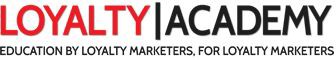 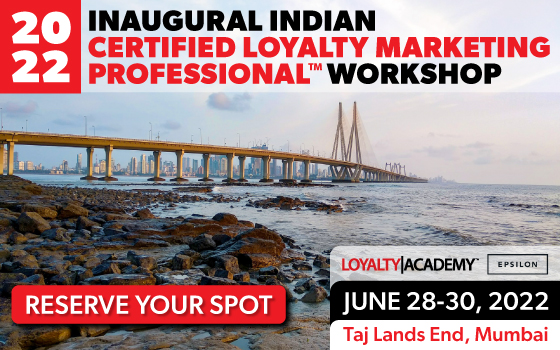 The Loyalty Academy presents2022 Inaugural India Certification WorkshopTuesday 28 June to Thursday 30 June, 2022A professional marketing education program leading to the distinction of being named a Certified Loyalty Marketing Professional™ (CLMP).Workshop Location and Facilitators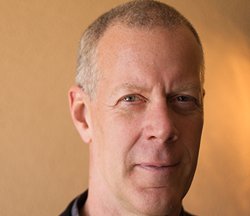 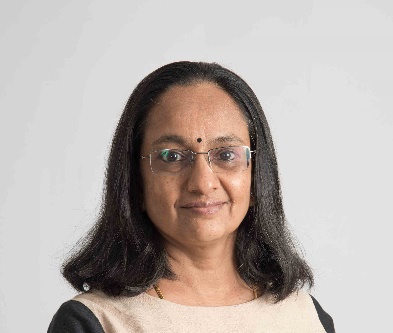 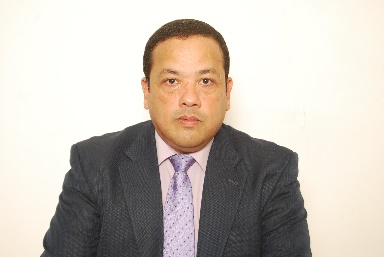 Bill Hanifin, CLMP			Mala Raj, CLMP			Brian Almeida, CLMPCEO, The Wise Marketer Group	Managing Partners, Strategic Caravan International Pvt Ltd.Workshop OverviewThe Workshop is an interactive, 3-day training program designed to provide an in-depth assessment of the strategic principles and best practices which govern loyalty marketing programs. The workshop will deliver this assessment from the perspective of both Consumer and B2B customer relationships.Through a combination of lecture, discussion, case studies and the use of specific loyalty and retention evaluation tools, this workshop seeks to expand the participant’s knowledge and understanding of the available techniques used around the world by loyalty and relationship marketing professionals. The workshop is intended for senior level marketing and loyalty program decision-makers in both Consumer and B2B markets, including those agencies and service providers who support client loyalty programs.Upon conclusion of the workshop and successful completion of the requirements associated with the Case Study analysis, each participant will earn the distinction as a Certified Loyalty Marketing Professional™ (CLMP)!Sponsors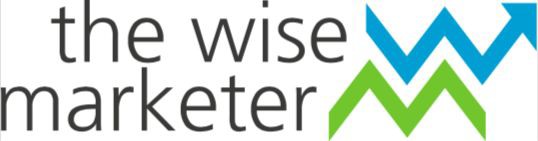 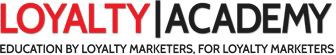 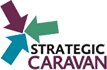 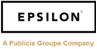 	Program Schedule (Days 1 - 3)8:30		Registration9:00		Morning session10:40 – 11:00 	Break12:30		Lunch break1:30		Afternoon session3:30 – 3:50		Break5:00		Session concludesFull three-day session including lunch each day plus a reception after the first day session. Registration also includes all lecture materials and bonus files with loyalty program design tools. All attendees are invited to an on-site cocktail party with free beer & wine and snacks hosted by our sponsors. Good networking opportunity!Detailed Agenda Items (Subject to update)Strategic FoundationsPrinciples of Loyalty MarketingOverviewDeveloping customer relationshipsIs loyalty right for me? For my customers? Why?Strong components of a Loyalty ProgramStrategic pillars of Loyalty MarketingLoyalty programs todayProgram and financial objectivesExercise - Introduction to case studyThe Indian Loyalty Landscape   Consumer perspectives	B2B issuesProgram ExamplesFundamental Design Principles	FundamentalsHard and soft benefits and the psychology of rewardsSegmentation of the customer base & bonusingAlternative fundingMember dialog and engagementMeasure results and evolve or exitBest Practices in Program DesignBehavioral objectives, models, and value propositions and customer segmentationReward spectrum and flexible funding ratesDialog and engagement strategiesMember care and trendsExercise – Design considerations for the case studyTurning Strategy into Action Principles of CommunicationsMarketing versus Loyalty communicationCommunication FoundationsDialog and listeningBranding, tactics, tips and examplesExercise – communications plan for the case studyAnalytical FoundationsData sources and measuring key metricsGathering member, transactions and operational informationWhy customer data often aligns with loyalty readinessMeasurement plans, testing methods and program refreshmentCompetitive intelligence, loyalty scans and reportingValue, attrition and potential modelingPractical techniques for segmentationExercise – Data definitions from the case studyOperational and Technical IssuesDoes my strategy drive operations and technology?Implementation considerationsOperational considerationsTechnical requirements and alternativesEffective use of Technology for members and administratorsSocial and Mobile LandscapeHow to evaluate “total cost of ownership”Loyalty platform optionsExercise – How would you run the case study program?Rewards StrategiesConsumer perception and behaviorsThe concept of earning velocityRecognition vs. rewardReward considerationsExercise – Design the rewards catalog for the case study using evaluation toolsPractical Tools and Tips Financial Planning and Return on InvestmentThe finance of loyalty marketing (modelling, forecasting, liability etc.)Lift vs. retention – benchmarks for analysisFinancial analysis before design – A how to approach using case study materialsROI Modeling – A how to approach using case study materials and toolsCase Study and Final ExaminationSelected participants will be called upon to discuss a specific aspect to their approach to the case. The workshop facilitators from the Loyalty Academy Faculty will evaluate the participant’s approach. Be prepared!The instructors will then reveal what really happenedEach participant can compare their strategic design to the actual outcomeEach participant will be given a written examination highlighting all workshop content. You must achieve a passing grade on this exam to be certified!A photo ceremony will conclude the workshop!About the Case StudyA case study of a real-world loyalty design problem is given to all registered participants prior to the start of the workshop. Advance review is requested. Throughout each instructional module of the workshop, participants are asked to discuss and outline their design and strategies for the section being covered. By the end of Day 3, participants will have a high-level design outline for the complete program to compare to the real-world outcome deployed by the client!BONUSEach participant will receive three practical tools used during the session, which can be used to assist in the design of a loyalty program. Included are tools for:ROI modelingBenefit ideation and evaluationEvaluating loyalty competenceAccess to the B2B Loyalty GuideCertificationThe Loyalty Academy offers a full professional education program for marketers that culminates in the distinction of becoming a Certified Loyalty Marketing Professional™ (CLMP) upon successful completion of the requirements. Certification bestows upon the recipient the right to use the letters CLMP next to the individual’s name, the recipient inclusion in the online alumni directory, and a diploma suitable for framing. All CLMPs are automatically made members for life in the Loyalty Academy with full complimentary access to all current and future course content plus the digital library housed in the Loyalty Academy Vault.Benefits of AttendanceCapitalize on the expertise of renowned authorities in the field of loyalty marketing to gain an in-depth understanding of these vital issues:Evaluate: if loyalty marketing is the right thing for you and your customersCompare: the structural models and strategic designs prevalent in the loyalty industry to determine which approach is best for you and whyLearn: the practical and proven approaches to customer segmentation that drive best practices in loyalty designUnderstand: the relevant factors which help assess the strengths and weaknesses of loyalty service providers and your internal marketing supportAlign: the operational, technical, communications and rewards components required in all loyalty programs with the strategic and analytical foundation of the program designDevelop: a suite of best practices and associated tools to help you sort through the many choices you must consider building a new program or enhance an existing program.Master: the skills required to expertly model the probable financial return on investment associated with any loyalty initiativeUncover: the future trends, which will impact the loyalty industry in the years ahead.Begin the path towards professional certificationFor additional information contact mikec@loyaltyacademy.org or call +1 844-426-4346. Or for local contact balmeida@strategiccaravan.com or mala@strategiccaravan.comSee you in Mumbai!